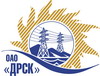 Открытое акционерное общество«Дальневосточная распределительная сетевая  компания»ПРОТОКОЛпроцедуры вскрытия конвертов с заявками участников ПРЕДМЕТ ЗАКУПКИ: Открытый электронный запрос цен на поставку продукции: «Оборудование связи» для нужд филиалов «Амурские электрические сети», «Приморские электрические сети», «Электрические сети ЕАО», «Южно-Якутские электрические сети».Основание для проведения закупки:   ГКПЗ  2015 г. закупка 142 раздел 2.2.2.Указание о проведении закупки от 20.11.2014 № 313Планируемая стоимость закупки в соответствии с ГКПЗ:  3 189 100,00 руб. без НДСПРИСУТСТВОВАЛИ: Два члена постоянно действующей Закупочной комиссии ОАО «ДРСК» 2 уровняИнформация о результатах вскрытия конвертов:В ходе проведения запроса цен было получено 2 предложения, конверты с которыми были размещены в электронном виде на Торговой площадке Системы www.b2b-energo.ru.Вскрытие конвертов было осуществлено в электронном сейфе организатора запроса цен на Торговой площадке Системы www.b2b-energo.ru автоматически.Дата и время начала процедуры вскрытия конвертов с предложениями участников: 04.12.2014 в 10:17 (сделано 2 ставки).Место проведения процедуры вскрытия конвертов с предложениями участников: Торговая площадка Системы www.b2b-energo.ruВ конвертах обнаружены предложения следующих участников запроса ценРЕШИЛИ: Утвердить заседания Закупочной комиссии по вскрытию поступивших на открытый запрос цен конвертов.Ответственный секретарь Закупочной комиссии 2 уровня ОАО «ДРСК»	О.А. МоторинаТехнический секретарь Закупочной комиссии 2 уровня ОАО «ДРСК»	Т.А. Игнатова№ 104/МТПиР -Вг. Благовещенскдекабря 2014№Наименование участника и его адресПредмет и общая цена заявки на участие в запросе цен1ООО "ЦСП" (690035, Россия, Приморский край, г. Владивосток, ул. Калинина, д. 25)Предложение: подано 03.12.2014 в 09:47
Цена: 3 183 560,00 руб. (цена без НДС)2ЗАО "ЛАНИТ ДВ" (690002, г. Владивосток, ул. Комсомольская, 1-801)Предложение: подано 03.12.2014 в 08:36
Цена: 3 189 000,00 руб. (цена без НДС)